～　『小数の倍』　～4年　名前（　　　　　　　　　　　　　　　　）問題：赤・青・黄・白の４本のリボンがあります。それぞれの長さは、次のとおりです。《赤：２０ｃｍ　青：４０ｃｍ　黄：５０ｃｍ　白５６ｃｍ　》青のリボンの長さは、赤のリボンの長さの何倍ですか。式）答え）黄のリボンの長さは、赤のリボンの長さの何倍ですか。式）答え）白のリボンの長さは、青のリボンの長さの何倍ですか。式）答え）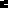 